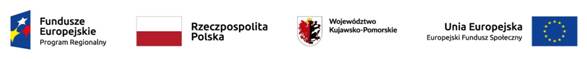        Projekt pt. „Dzienny Dom Pobytu w Gminie Łubianka” realizowany jest przez Gminę Łubianka/Gminny Ośrodek Pomocy Społecznej w Łubiance  współfinansowany ze środków Unii Europejskiej, Europejski Fundusz Społeczny, Regionalny Program Operacyjny Województwa Kujawsko-Pomorskiego na lata 2014-2020, Oś Priorytetowa RPKP.09.00.00 Solidarne Społeczeństwo, Działanie RPKP.09.03.00 Rozwój usług zdrowotnych i społecznych, Poddziałanie RPKP.09.03.02 Rozwój usług społecznych. Wartość projektu to 1075730,40 zł. w tym wkład funduszy europejskich to 914 370,84 zł.  Projekt realizowany jest w okresie 01.11.2017r. do 31.10.2019r.        Celem projektu jest poprawa sytuacji życiowej 25 osób niesamodzielnych z terenu Gminy Łubianka poprzez zwiększenie dostępności do wysokiej jakości usług opiekuńczych świadczonych w społeczności lokalnej i wzrost umiejętności 12 opiekunów faktycznych w zakresie opieki nad osobami niesamodzielnymi. Projekt adresowany jest do 37 osób zamieszkujących Gminę Łubianka.        Zadanie jest realizowane w atrakcyjnym, dobrze wyposażonym, wyremontowanym budynku, przystosowanym do osób niepełnosprawnych, znajdującym się w Bierzgłowie przy ul. Ks. Zientarskiego 24, pięć dni w tygodniu w godz. 8.00-16.00. W budynku znajduje się: gabinet pielęgniarski, sala do kinezyterapii ( rotor, orbitrek, drabinki, rower stacjonarny, maty itd.), kuchnia w pełni wyposażona, pomieszczenie  tzw. dzienne o pow. ok 40m2, służące  jako stołówka, sala do zajęć terapeutycznych, sala telewizyjna, do tego szatnia, sala wypoczynkowa z 3 tapczanami, drugie pomieszczenie z telewizją i kompletem wypoczynkowym, 2 łazienki.      Uczestnicy mają do dyspozycji 3 zestawy komputerowe, 5 laptopów, urządzenie wielofunkcyjne, zestaw nagłaśniający, aparat fot, biblioteczkę, zestawy gier planszowych, rzutnik multimedialny.W ramach projektu oferujemy:-  opiekę wykwalifikowanych opiekunów ( 2 etaty),-  opiekę medyczną świadczoną przez  pielęgniarkę ( ½ etatu),-  zajęcia ruchowe prowadzone przez instruktora terapii ruchowej ( ½ etatu),-  terapię zajęciową prowadzoną przez instruktora terapii zajęciowej w tym różnego rodzaju warsztaty rozwijające  zainteresowania m. in. kulinarne, muzyczne, plastyczne itd. ( ok. 2,5 h dziennie),-  wsparcie psychologa ( 2x w tyg. 32h/mc. ), -  porady prawne udzielane przez prawnika ( 2x w tyg. 8h/mc.),-  zajęcia z zakresu obsługi komputera i internetu ( 2x w tyg. 50h/mc. ).       Dziennym Domem Pobytu  na miejscu bezpośrednio zarządza Kierownik na pełnym etacie.Uczestnicy projektu są dowożeni przystosowanym do przewozu osób niepełnosprawnych pojazdem na miejsce i z powrotem, mają zapewnione dwa posiłki dziennie ( drugie śniadanie, obiad). W trakcie trwania projektu realizowane są wyjazdy jednodniowe w różne, uzgodnione z uczestnikami miejsca. Wyjazdy mają na celu integrację samych uczestników oraz z otoczeniem,  pełnią też funkcję  edukacyjną, kulturalną i rekreacyjną. Równolegle w okresie 03.2018 do 10.2018r. na terenie DDP prowadzone są działania wspierające dla 12 opiekunów UP. Celem tych działań jest wzrost umiejętności 12 opiekunów faktycznych w zakresie opieki nad osobami niesamodzielnymi. W ramach działań prowadzone są:- warsztaty kompetencji poznawczych – 5h,- rozwijanie umiejętności interpersonalnych – 5h,- zajęcia z zakresu umiejętności  właściwego kształtowania relacji opiekun faktyczny – osoba niesamodzielna 5h.,- zajęcia z zakresu rozwijania umiejętności w zakresie opieki nad osobami niesamodzielnymi 5h,- poradnictwo indywidualne – 80 h,- poradnictwo prawne – 60h,- oraz terapia rodzinna 12h.